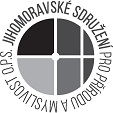 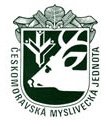 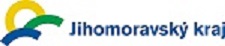                                                                                                       Myslivecký spolek „Hájky“  R o u s í n o v, z. s.                                                                                                                    ve spolupráci s OMS ČMMJ Vyškov                                                                                                                                 p o ř á d á                                                                                                                            střelecký závod                                                 Memoriál                                   Ing. Fr. Tomana                                                                                            III. ROČNÍK                                                                                                       VEŘEJNÁ SOUTĚŽ JEDNOTLIVCŮ VE STŘELBĚ NA                                                                                                                                                  TERÉNNÍ STŘELNICI                                                                                                                                          NEDĚLE  27. ČERVNA  2021                                                                                                                                            STŘELNICE V KROUŽKUORGANIZAČNÍ  VÝBOR :                                                                    ROZSAH  SOUTĚŽE :Ředitel soutěže :            Šlimar Pavel Ing.                                                   Neděle 27. června 2021           Rozhodčí :                     Šimáček Richard Dr.                                             Prodej položek :                       od  7,30 - 10,00 hod.                                       Kadlec Miroslav                                                   Zahájení, losování :                  8,45  hod.                                       Štolfa Jan Ing.                                                                                             Toman David                                                       Soutěž je dvoukolová a finále :                                                                                                                      I. kolo - 25 terčů na terén.střel., z toho 5x zajíc     Správce střelnice :         Radek Sekanina                                                     II. kolo - 25 terčů AT                                                                                                                     Prvních 6 po součtu 2 kol postupuje do finále.USTANOVENÍ :Střílí se za každého počasí, podle střeleckého řádu ČMMJ.                       Finále – 16 terčů – dvojstřely na terén. střel. stanoviště 1-6,                                                 Při rovnosti bodů - o první tři místa rozstřel na terénním střelišti,                                             na stanovišti 1 a 6 dva dvojstřely. na stanovištích 1, 2, 5, 6 - pouze dvojstřely.                                               Výsledek je součet I., II. kola a finále.Při shodném výsledku na 4. a dalších místech rozhoduje lepší                       finálová položka, pak lepší položka na terénním střelišti, pozdější           první  chyba tamtéž.                                                                                                                                     Startovné :         300,- KčZměny si vyhrazuje organizační výbor.					   Propustnost střelců: 60                                                                                                                     Občerstvení na střelnici zajištěno.Zveme k hojné účasti.             Ing Pavel Šlimarpředseda MS „Hájky“ Rousínov                                                                                        